(EN CASO DE TENER LOGOTIPO O MEMBRETE FAVOR DE ANEXARLO)LUGAR Y FECHATRÁNSITO CINCO ARTES ESCÉNICAS S.C.PRESENTEPor medio de la presente manifiesto mi interés de participar en el marco de las actividades del VI FESTIVAL INTERNACIONAL ESCENARIOS SUSPENDIDOS con la presentación de la obra        ____________________   de la compañía _____________________, así como a las actividades paralelas que surjan de ella, tales como cursos, charlas y laboratorios.Sin más por el momento, agradezco de antemano su atención.A T E N T A M E N T E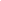 _________________________________(Nombre completo, tels, mails, web y dirección del representante de la compañía)